Język  angielski -    grupa    Misie / Słoneczka              17 .12.2020r        Hello  children!  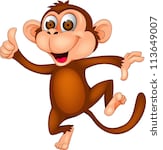 Jak zwykle witacie się z rodzicami i  ze swoją  maskotką. Przywitajcie się też z małpką Cheeky i  zaśpiewajcie jej piosenkę pt. „Hello Cheeky"https://www.youtube.com/watch?v=7JYV61He7iANa  początek powtórzcie sobie nazwy zabawek, które, poznaliście na poprzedniej lekcji. Posłuchajcie jeszcze raz wymowy nowych wyrazów i powtarzajcie je głośno     TEDDY - miś                 BALL-  piłka   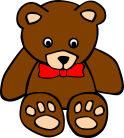 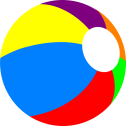      DOLL – lalka             ROBOT-  robot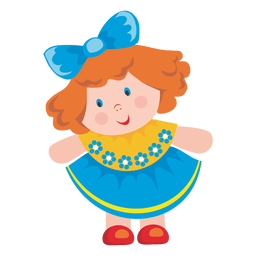 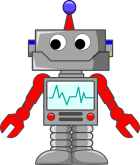 https://fiszkoteka.pl/zestaw/1362273-toys-3-latkiPobawcie się z rodzicami wykorzystując nowe słówka. Mama lub tata chowają kolejno do torby  zabawki z pokoju dziecka , uwzględniając słowa, których uczyły się dzieci (DOLL – lalka,  ROBOT- robot,  TEDDY – miś , BALL- piłka).  Dziecko zamyka oczy i dotykając zabawki rączkami próbuje odgadnąć o jaką rzecz chodzi  i podaje głośno jej nazwę. Następnie wyjmuje zabawkę z torby i wspólnie sprawdzacie czy dziecko odgadło poprawnie. Aby jeszcze bardziej utrwalić nowe wyrazy oraz przypomnicie sobie podstawowe kolory,  posłuchajcie i zaśpiewajcie piosenkę, którą poznaliście na poprzedniej lekcji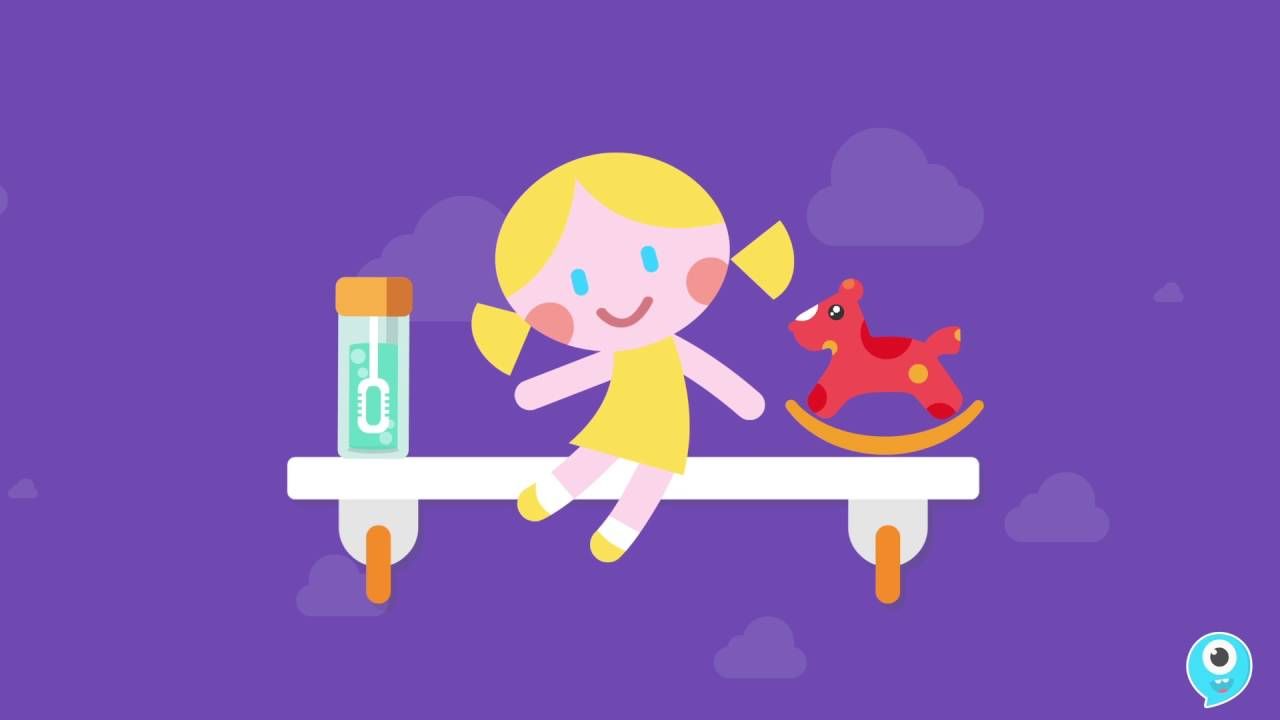 https://www.youtube.com/watch?v=DC5W2Um1GfwPokolorujcie sobie wybraną zabawkę, nazwijcie wszystkie zabawki, które widzicie na rysunkach , które dołączyłamNa koniec zaśpiewajcie  piosenkę  żeby pożegnać się z małpką Cheeky:https://www.youtube.com/watch?v=vyxrwjQrkPg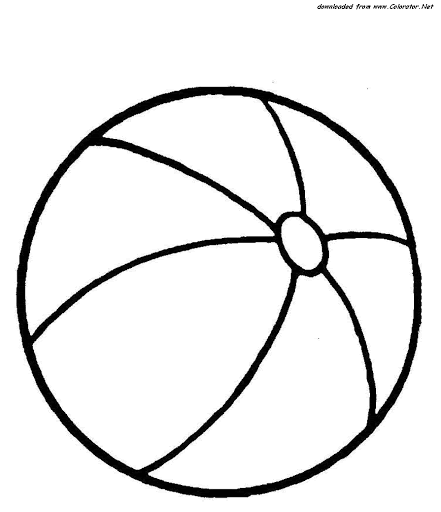 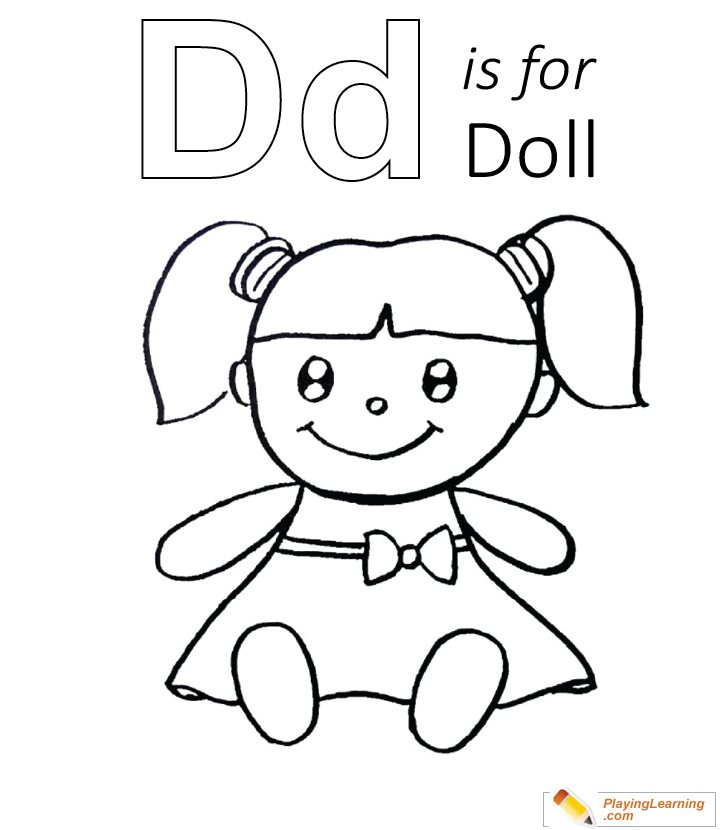 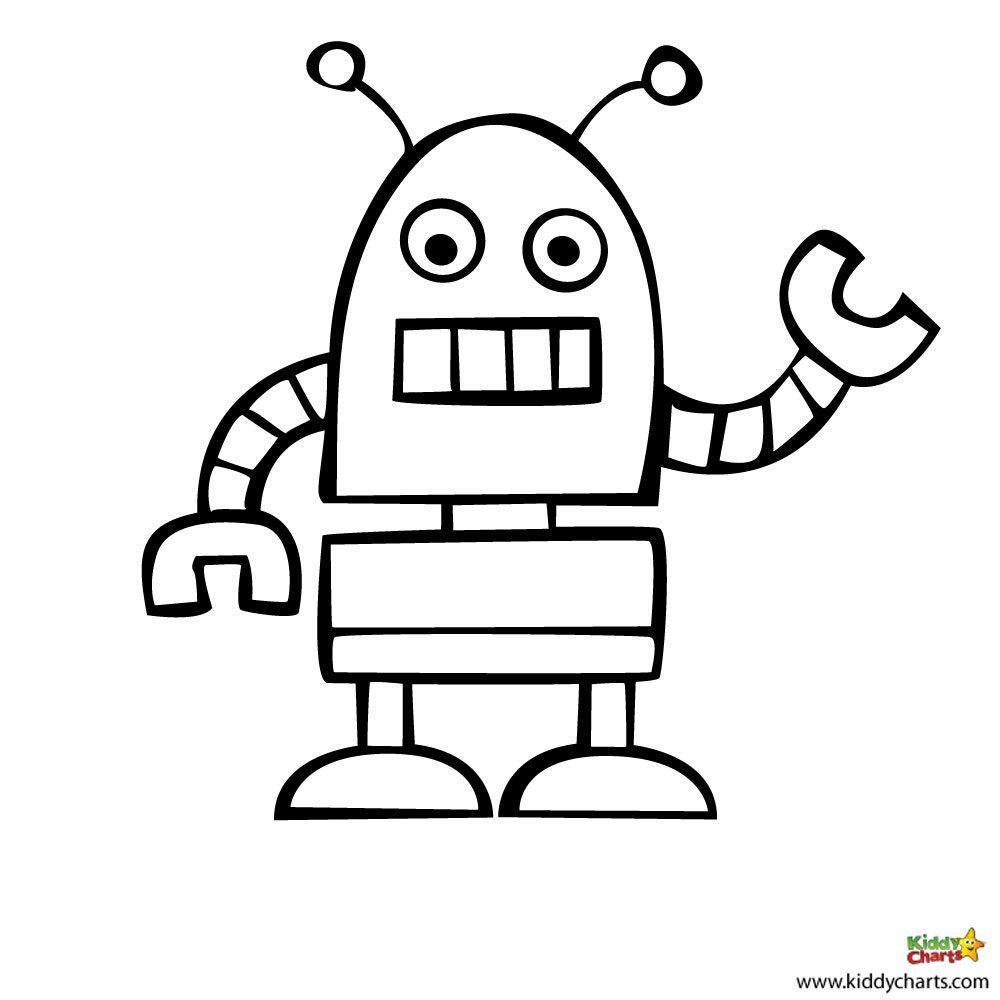 